Prot. N. ________ALLA C.A. del DIRIGENTE SCOLASTICO  OGGETTO:  Comunicazione assenza Collegio Docenti  del____________________ COMUNICAZIONE/RICHIESTA=======================================================================================  In riferimento al Collegio Docenti del : __________________________________  IlLa  sottoscritt __ ______________________________________________________________________ Docente di _________________________________________________________ presso Codesto Istituto COMUNICA LA PROPRIA ASSENZA DOVUTA A  _____________________________________________________________________________________________________________________________________________________________________________________________________________________________________________________________________A tal fine si allega: ________________________________________________________________________________________________________________________________________________________________________________Taranto, li ___/___/_____                                   Firma_________________________________  =======================================================================================  □   PER PRESA VISIONE                                                      Il Dirigente Scolastico(Prof.ssa Nadia Bonucci)_________________________________                                               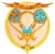 ISTITUTO  TECNICO  ECONOMICO  STATALEPOLO COMMERCIALE “PITAGORA”ISTITUTO  TECNICO  ECONOMICO  STATALEPOLO COMMERCIALE “PITAGORA”ISTITUTO  TECNICO  ECONOMICO  STATALEPOLO COMMERCIALE “PITAGORA”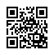 Amministrazione, Finanza e Marketing - Relazioni Internazionali - Sistemi Informativi Aziendali – Turismo – Corso SeraleAmministrazione, Finanza e Marketing - Relazioni Internazionali - Sistemi Informativi Aziendali – Turismo – Corso SeraleAmministrazione, Finanza e Marketing - Relazioni Internazionali - Sistemi Informativi Aziendali – Turismo – Corso SeraleAmministrazione, Finanza e Marketing - Relazioni Internazionali - Sistemi Informativi Aziendali – Turismo – Corso SeraleAmministrazione, Finanza e Marketing - Relazioni Internazionali - Sistemi Informativi Aziendali – Turismo – Corso SeraleVia Pupino, 10/A -74123 Tarantotel. 099/4532177 - fax 099/4590122C.F. 90214370737  Via Mascherpa, 6 - 74121 Tarantotel. 099/7707180 - fax 099/7793123Via Pupino, 10/A -74123 Tarantotel. 099/4532177 - fax 099/4590122C.F. 90214370737  Via Mascherpa, 6 - 74121 Tarantotel. 099/7707180 - fax 099/7793123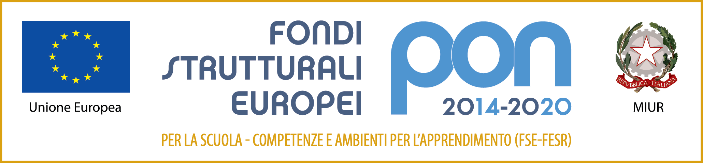 TATD08000P@istruzione.itTATD08000P@pec.istruzione.itCodice Univoco Ufficio : UFBCZL  IPA: istsc_tatd08000pSito web: www.pitagorataranto.gov.itTATD08000P@istruzione.itTATD08000P@pec.istruzione.itCodice Univoco Ufficio : UFBCZL  IPA: istsc_tatd08000pSito web: www.pitagorataranto.gov.it